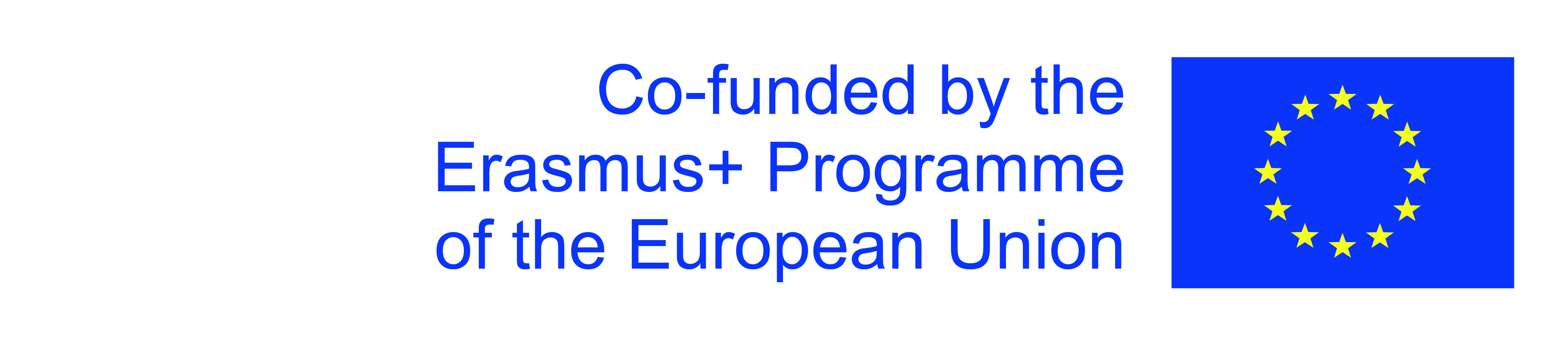 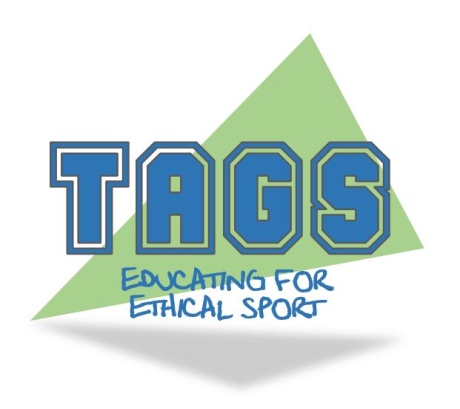 Επιτροπή Εφέσεων Απόφαση (Ιούνιος 2012) Αθλητής Τ v Βρετανική Κολύμβηση Περίπτωση 29 – Έφεση στην ΕπιλογήΟλυμπιακοί Αγώνες Λονδίνου 2012Λέξεις κλειδιάΠολιτική Επιλογής; Κενό; Μέγεθος ομάδας; Χρίσμα; Παρεξήγηση; Χρόνοι; Πρότυπα; Δίκαιη Επιλογή ΑθλητώνΣύνοψηΗ Αθλήτρια Τ έκανε έφεση για την απόφαση των Επιλογέων της Βρετανικής Κολύμβησης (BΚ) να μην την επιλέξουν στην Ομάδα ΜΒ στα 200μ πρόσθιο στους Ολυμπιακούς Αγώνες του 2012. Μια Επιτροπή Εφέσεων διορίστηκε από την επιτροπή επίλυσης Αθλητικών Διαφορών για να εξετάσει την προσφυγή σύμφωνα με τη Διαδικασία Προσφυγών της ΒΚ. Η Επιτροπή Εφέσεων διαπίστωσε ότι η πολιτική ήταν σαφής και ακολουθήθηκε και ότι δεν υπήρχε κανένα κενό, όπως υποστήριξε η Αθλήτρια Τ, επειδή η Πολιτική Επιλογής επέτρεπε συγκεκριμένα να οριστεί μια ομάδα έως δύο κολυμβητές, αναγνωρίζοντας έτσι ότι η BΚ δεν θα ήταν πάντα απαραίτητο να ορίζει δύο κολυμβητές σε όλες τις οργανώσεις. Επομένως, η προσφυγή απορρίφθηκε.Ιστορικό γεγονότωνΗ Αθλήτρια Τ άσκησε έφεση στην απόφαση των Επιλογέων της BΚ να μην την επιλέξουν στην Ομάδα ΜΒ στα 200μ πρόσθιο στους Ολυμπιακούς Αγώνες του 2012. Η προσφυγή εξετάστηκε από την Επιτροπή Εφέσεων. Η σχετική Πολιτική Επιλογής ανέφερε ότι "σε κάθε περίπτωση υπάρχουν διαθέσιμες μέχρι δύο θέσεις". Η πρώτη θέση θα συμπληρωθεί από τον αθλητή που κερδίζει στα Προκριματικά, υπό την προϋπόθεση ότι πέτυχε το  όριο χρόνου της FINA A και η δεύτερη θέση θα συμπληρωθεί από τον αθλητή που θα τερματίσει στη δεύτερη θέση στα Προκριματικά υπό τον όρο ότι θα επιτύχει χρόνο μέσα στους 16 Καλύτερους Παγκοσμίως. Εάν είναι απαραίτητο, οι υποψήφιοι για τυχόν εναπομένοντες θέσεις θα καθορίζονταν στους επόμενους Εθνικούς αγώνες από τους ταχύτερους κολυμβητές που θα έπιαναν το όριο FINA A.Στα Προκριματικά, η Αθλήτρια Τ τερμάτισε δεύτερη. Ο νικητής έπιασε το όριο FINA A και επιλέχθηκε. Η Αθλήτρια Τ έπιασε το όριο της FINA A αλλά ο χρόνος της ήταν εκτός των 16 Καλύτερων Παγκοσμίως και έτσι δεν επιλέχθηκε. Στους επόμενους Εθνικούς, η Αθλήτρια Τ κέρδισε τον αγώνα αλλά με χρόνο λίγο πιο κάτω από το όριο της FINA A, και δεν επιλέχθηκε.Αιτιολόγηση και απόφαση του δικαστηρίουΗ Αθλήτρια Τ υποστήριξε ότι η Πολιτική Επιλογής ήταν ασαφής και είχε παρερμηνευθεί σχετικά με το ότι η Αθλήτρια T θα επιλεγόταν με βάση το χρόνο που πέτυχε στα Προκριματικά αν δεν είχε νικηθεί στους Εθνικούς και ii) υπήρχε ένα κενό στην Πολιτική Επιλογής, καθώς δεν είχε γίνει καμία πρόβλεψη για περιπτώσεις όπου ο δεύτερος κολυμβητής στα Προκριματικά έπιανε το όριο FINA A (αλλά όχι το όριο χρόνο σε Παγκόσμιο επίπεδο) και κανείς δεν έπιανε το όριο της FINA A στους Εθνικούς.Η Επιτροπή Εφέσεων απέρριψε την προσφυγή με την αιτιολογία ότι η παρανόηση (αν και ατυχής) δεν προέκυψε ως αποτέλεσμα δηλώσεων της ΒΚ. Η Επιτροπή Εφέσεων διαπίστωσε ότι η Πολιτική Επιλογής ήταν σαφής και ακολουθήθηκε και ότι δεν υπήρχε κενό, όπως υποστήριξε η Αθλήτρια Τ, επειδή η Πολιτική Επιλογής επέτρεπε συγκεκριμένα την επιλογή μιας ομάδας με "μέχρι" δύο κολυμβητές, αναγνωρίζοντας έτσι ότι η BΚ δεν θα ήταν πάντα απαραίτητο να ορίζει δύο κολυμβητές σε όλες τις οργανώσεις.Σημεία μάθησης•	Οι Πολιτικές Επιλογής πρέπει να είναι σαφώς σχεδιασμένες, περιεκτικές, να αποφεύγουν τα κενά και να ακολουθούνται κατά την εφαρμογή τους. Πρέπει να ληφθεί μέριμνα για την καταγραφή των λόγων και της λογικής γιατί η πολιτική έχει συνταχθεί όπως είναι.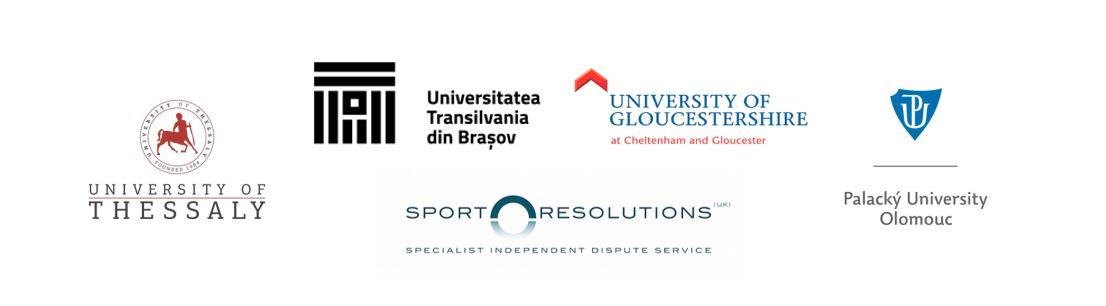 